Task 5: Comparing the text to the short film.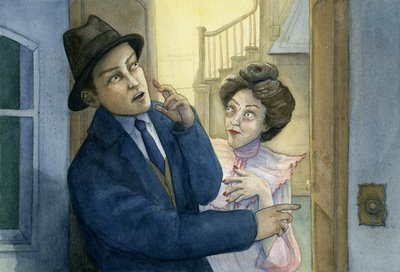 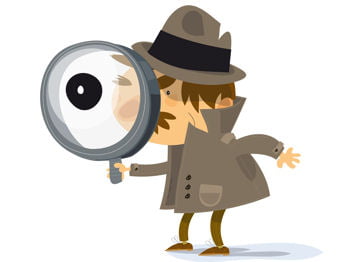            			DETECTIVE TIME: Similarities and DifferencesWhilst watching the short film, make some notes about the similarities and differences between the text and the film. See how many you can find.For example: Does Roald Dahl mention a conversation between Billy and the Vicar on the train?Are Billy’s clothes the same colour in the film as stated in the text?TextFilmTextFilm